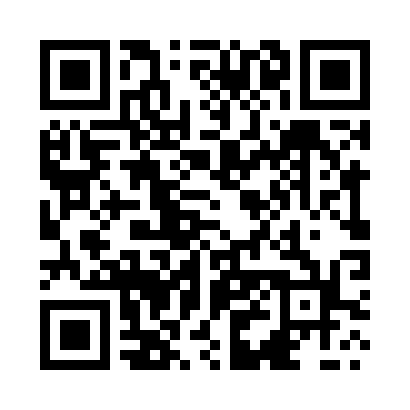 Prayer times for Ustupo, PanamaWed 1 May 2024 - Fri 31 May 2024High Latitude Method: NonePrayer Calculation Method: Muslim World LeagueAsar Calculation Method: ShafiPrayer times provided by https://www.salahtimes.comDateDayFajrSunriseDhuhrAsrMaghribIsha1Wed4:425:5512:093:246:227:312Thu4:425:5512:093:246:227:313Fri4:415:5512:083:256:237:314Sat4:415:5412:083:256:237:325Sun4:415:5412:083:256:237:326Mon4:405:5412:083:266:237:327Tue4:405:5312:083:266:237:328Wed4:395:5312:083:276:237:339Thu4:395:5312:083:276:237:3310Fri4:395:5312:083:276:247:3311Sat4:385:5212:083:286:247:3412Sun4:385:5212:083:286:247:3413Mon4:385:5212:083:296:247:3414Tue4:375:5212:083:296:247:3415Wed4:375:5212:083:296:247:3516Thu4:375:5212:083:306:257:3517Fri4:375:5112:083:306:257:3518Sat4:365:5112:083:306:257:3619Sun4:365:5112:083:316:257:3620Mon4:365:5112:083:316:257:3621Tue4:365:5112:083:316:267:3722Wed4:365:5112:083:326:267:3723Thu4:355:5112:083:326:267:3724Fri4:355:5112:093:336:267:3825Sat4:355:5112:093:336:277:3826Sun4:355:5112:093:336:277:3827Mon4:355:5112:093:346:277:3928Tue4:355:5112:093:346:277:3929Wed4:355:5112:093:346:287:3930Thu4:355:5112:093:356:287:4031Fri4:355:5112:093:356:287:40